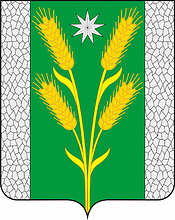 АДМИНИСТРАЦИЯ БЕЗВОДНОГО СЕЛЬСКОГО ПОСЕЛЕНИЯКУРГАНИНСКОГО РАЙОНАПОСТАНОВЛЕНИЕот 18.02.2020                                                                                      № 31поселок СтепнойО внесении изменений в постановление администрации Безводного сельского поселения Курганинского района от 23 августа 2019 г. № 159 «Об утверждении административного регламента по предоставлению муниципальной услуги «Выдача порубочного билета на территории Безводного сельского поселения Курганинского района»В соответствии с Законом Краснодарского края от 23 декабря 2019 г. № 4202-КЗ «О внесении изменений в Закон Краснодарского края «Об охране зеленых насаждений в Краснодарском крае», Уставом Безводного сельского поселения Курганинского района, постановляю:1. Внести в постановление администрации Безводного сельского поселения Курганинского района от 23 августа 2019 г. № 159 «Об утверждении административного регламента по предоставлению муниципальной услуги «Выдача порубочного билета на территории Безводного сельского поселения Курганинского района» изменения, изложив абзац 2 подраздела 1.1. приложения к настоящему постановлению в новой редакции: «Действие настоящего Регламента распространяется на отношения в сфере охраны зеленых насаждений, расположенных на землях населенных пунктов Безводного сельского поселения Курганинского района независимо от формы собственности, за исключением земельных участков, отнесенных к территориальным зонам специального назначения, зонам военных объектов, а также земельных участков, предоставленных гражданам для индивидуального жилищного строительства, ведения личного подсобного хозяйства, и участков, предоставленных садоводческим или огородническим некоммерческим товариществам, земельных участков, расположенных на особо охраняемых природных территориях и землях лесного фонда, земельных участков в составе зон сельскохозяйственного использования, занятых многолетними плодово-ягодными насаждениями всех видов (деревья, кустарники), чайными плантациями, питомниками древесных и кустарниковых растений. Настоящий Регламент не распространяется на отношения в сфере охраны зеленых насаждений, расположенных на особо охраняемых природных территориях, за исключением случаев проведения уходных работ за зелеными насаждениями (санитарная рубка, обрезка зеленых насаждений, заделка дупел и трещин)».2. Опубликовать настоящее постановление в средствах массовой информации «Вестник органов местного самоуправления Безводного сельского поселения Курганинского района» и разместить на официальном сайте администрации Безводного сельского поселения в сети Интернет.3. Постановление вступает в силу со дня его официального опубликования.Глава Безводного сельского поселения Курганинского района                                               Н.Н. Барышникова